Kielce, 07.11.2016 r.UKŚ- V.6341.1.2016ZAPROSZENIE OFERTOWE Wykonanie ekspertyzy/opinii Biegłego/Specjalisty w zakresie hydrologii, budownictwa,  geodezji, melioracji wodnych dotyczącej odtworzenia rowu odwodnieniowego w rejonie ul. Posłowickiej 41 i 43 w Kielcach w pierwotnej lokalizacji, tj. z przebiegiem przez działki nr ewid. 544/1 i 544/2 obręb 0027.Zamawiający: Urząd Miasta Kielce – Wydział Usług Komunalnych i Zarządzania Środowiskiem, Referat Gospodarki Wodno-Ściekowej i OdpadówAdres do korespondencji: ul. Strycharska 6, 25-659 Kielcetel. 41 36 76 659; 41 36 76 655;   Opis przedmiotu zamówienia:wykonanie ekspertyzy i sporządzenie opinii przez biegłego/specjalistę w dziedzinie hydrologii, budownictwa, geodezji, melioracji wodnych, posiadającego stosowne uprawnienia;przedmiotem ekspertyzy będzie określenie sposobu odtworzenia rowu odwodnieniowego w rejonie ul. Posłowickiej 41 i 43 w Kielcach w pierwotnej lokalizacji, tj. z przebiegiem przez działki nr ewid. 544/1 i 544/2 obręb 0027 w związku z art. 64 a ust. 5 ustawy z dnia 18 lipca 2001 r. Prawo wodne (tekst jedn. Dz. U. z 2015 r., poz. 469 ze zm.);w celu realizacji zamówienia Zamawiający, przekaże Wykonawcy materiały dotyczące prowadzonego  postępowania, określając lokalizację działek, charakter sprawy, przebieg postępowania, udzielając wszelkich informacji niezbędnych do przeprowadzenia badań;opracowanie powinno zawierać:opis stanu istniejącego na przedmiotowych nieruchomościach wraz z dokumentacją fotograficzną;opis stanu poprzedniego sporządzonego w oparciu o dokumenty i mapy archiwalne i informacje zainteresowanych stron;wytyczenie poprzez pomiary geodezyjne pierwotnej trasy rowu odwodnieniowego ziemnego na terenie działek nr ewid. 544/1 i 544/2 obręb 0027;wyznaczenie zlewni przynależnej do przedmiotowego rowu (powierzchni zlewni, kierunków spływu);wskazanie na podstawie wizji w terenie, wykonanych obliczeń hydrologicznych i dokonanych pomiarów geodezyjnych, parametrów rowu (m. in. przekroju, głębokości, nachylenia skarp, szerokości dna, spadku podłużnego);pomiary sytuacyjno – wysokościowe wykonane na gruncie wraz z niezbędnymi przekrojami i określeniem rzędnych terenu;określenie, jakie skutki w stosunku do terenów sąsiednich ma lub może mieć dokonana zmiana przebiegu oraz zmniejszenie przekroju poprzecznego koryta rowu (szkody, niebezpieczeństwo w ruchu drogowym, czy i w jaki sposób zostają zaburzone stosunki wodne  na przedmiotowych działkach);wnioski i zalecenia konieczne do wydania decyzji administracyjnej w toku postępowania o którym mowa w art. 64 a ust. 5 ustawy z dnia 18 lipca 2001 r. Prawo wodne (tekst jedn. Dz. U. z 2015 r., poz. 469 ze zm.);w trakcie przygotowywania ekspertyzy należy wziąć pod uwagę prawo stron postępowania do zadawania pytań świadkom i biegłym oraz do czynnego udziału w postępowaniu. 
W związku z powyższym czynności konieczne do wykonania (tj. wizja lokalna) powinny być wykonane po uprzednim zawiadomieniu stron postępowania.Termin wykonania zamówienia: do dnia 12.12.2016 r.Opis sposobu przygotowania i złożenia oferty, termin składania ofert:W ofercie należy podać cenę brutto i netto za wykonanie opinii, wyrażoną w złotych polskich liczbowo i słownie.Z uwagi na specyfikę opinii jako opracowania wielobranżowego – branża hydrologiczna, budowlana, melioracyjna i geodezyjna – zamawiający dopuszcza wykonanie wspólnej opinii przez dwie osoby posiadające wiedzę i doświadczenie z osobna dla każdej ze specjalności. Opinia powinna zawierać wspólne wnioski i być podpisana przez obu opiniujących.Do oferty należy dołączyć:pisemne oświadczenie Wykonawcy, że opinia zostanie wykonana przez osobę posiadającą wykształcenie wyższe lub średnie techniczne i wiedzę szczególną w dziedzinie hydrologii, budownictwa, geodezji, melioracji wodnych, kopie dokumentów potwierdzających wiedzę i kwalifikacje zawodowe specjalisty w ww. zakresie.W toku badania i oceny ofert Zamawiający może żądać od oferentów wyjaśnień dotyczących treści złożonych ofert.Ofertę cenową należy złożyć w Wydziale Usług Komunalnych i Zarządzania Środowiskiem Urzędu Miasta Kielce (ul. Strycharska 6, 25-659 Kielce) w terminie do 21.11.2016 r., w następujący sposób:pocztą elektroniczną na adres: agnieszka.krzysiek@um.kielce.pl (zeskanowana oferta z podpisem wraz z wymaganymi załącznikami); w tytule wiadomości należy wpisać „Opinia dot. odtworzenia rowu odwodnieniowego w rejonie ul. Posłowickiej 41 i 43 w Kielcach w pierwotnej lokalizacji, tj. z przebiegiem przez działki nr ewid. 544/1 i 544/2 obręb 0027” lubdrogą pocztową lub osobiście w formie pisemnej, w zaklejonej kopercie, w siedzibie Zamawiającego, tj. Urząd Miasta Kielce, ul. Strycharska 6, 25-659 Kielce (Kancelaria Ogólna – pok. 12 lub sekretariat Wydziału Usług Komunalnych i Zarządzania Środowiskiem).Opis kryteriów oceny ofert:cena 100%Osoby po stronie Zamawiającego uprawnione do porozumiewania się z Wykonawcami:Osobą uprawnioną do kontaktowania się z Wykonawcami i udzielania wyjaśnień dotyczących postępowania  jest: Pani Agnieszka Krzysiek pod nr tel. 41 36 76 655, e – mail: agnieszka.krzysiek@um.kielce.pl.Wykonawca może zwrócić się do Zamawiającego o wyjaśnienie istotnych warunków udzielenia zamówienia w godzinach pracy urzędu tj.: 7.30 -15.30 w pokoju 304.Opis sposobu obliczania ceny:Na załączonym formularzu cenowo-ofertowym, należy przedstawić cenę ofertową netto oraz brutto za wykonanie / udzielenie przedmiotu zamówienia.Wartość cenową należy podać w złotych polskich cyfrą - z dokładnością do dwóch miejsc po przecinku oraz słownie.Cena powinna zawierać wszelkie koszty związane z wykonaniem przedmiotu zamówienia.Wszelkie rozliczenia pomiędzy Zamawiającym a Wykonawcą odbywać się będą w złotych polskich.Informacje o formalnościach:Niezwłocznie po wyborze najkorzystniejszej oferty, Zamawiający zawiadomi wszystkich Wykonawców, którzy ubiegali się o udzielenie zamówienia.W przypadku złożenia ofert o identycznych cenach o wyborze oferty będzie decydować data wpływu do Zamawiającego. Zamawiający zawrze umowę z wybranym Wykonawcą po przekazaniu zawiadomienia o wyborze Wykonawcy, ale nie później niż w terminie związania ofertą.Jeżeli Wykonawca, którego oferta została wybrana uchyli się od zawarcia umowy, Zamawiający wybierze kolejną ofertę najkorzystniejszą spośród złożonych ofert, bez przeprowadzania ich ponownej oceny.Do prowadzonego postępowania nie przysługują Wykonawcom środki ochrony prawnej określone w przepisach Ustawy Prawo zamówień publicznych tj. protest, odwołanie, skarga.Niniejsze postępowania prowadzone jest na zasadach opartych na wewnętrznych uregulowaniach organizacyjnych Zamawiającego. Nie mają tu zastosowania przepisy Ustawy Prawo zamówień publicznych.Zamawiający zastrzega sobie prawo do unieważnienia postępowania ofertowego bez podania przyczyny. URZĄD MIASTA KIELCEWydział Usług Komunalnych i Zarządzania Środowiskiem ul. Strycharska 6, 25-659 KielceTel. 041 36 76 313 - sekretariat,  041 36 76 509 – centrala UM, Fax 041 36 76 413; www.um.kielce.pl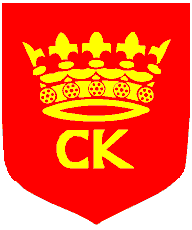 